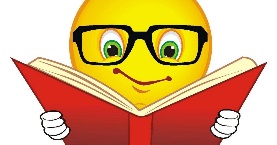 Orientaciones para trabajo semanalA distanciaProfesor/ a: Esthefany Castro H. Correo: Ecastro@mlbombal.cl Teléfono: +56 963724211Profesor/ a: Esthefany Castro H. Correo: Ecastro@mlbombal.cl Teléfono: +56 963724211Profesora Diferencial.: Claudia CarrascoCorreo: Ccarrasco@mlbombal.clTeléfono: +56 977581017Profesora Diferencial.: Claudia CarrascoCorreo: Ccarrasco@mlbombal.clTeléfono: +56 977581017Asignatura: TecnologíaCurso: 1º básico Curso: 1º básico Semana: 29/09/2020 Unidad: IIIUnidad: IIIUnidad: IIIUnidad: IIIObjetivo de la Clase: OA 03: Elaborar un objeto tecnológico según indicaciones del profesor, seleccionando y experimentando con: técnicas y herramientas, materiales.Objetivo de la Clase: OA 03: Elaborar un objeto tecnológico según indicaciones del profesor, seleccionando y experimentando con: técnicas y herramientas, materiales.Objetivo de la Clase: OA 03: Elaborar un objeto tecnológico según indicaciones del profesor, seleccionando y experimentando con: técnicas y herramientas, materiales.Objetivo de la Clase: OA 03: Elaborar un objeto tecnológico según indicaciones del profesor, seleccionando y experimentando con: técnicas y herramientas, materiales.Indicaciones para el trabajo del estudiante:Indicaciones para el trabajo del estudiante:Indicaciones para el trabajo del estudiante:Indicaciones para el trabajo del estudiante:ActividadCon la ayuda de un adulto, divide una hoja de block en dos partes iguales. Luego recorta y pega, en un lado objetos transparentes y en el otro lado objetos opacos.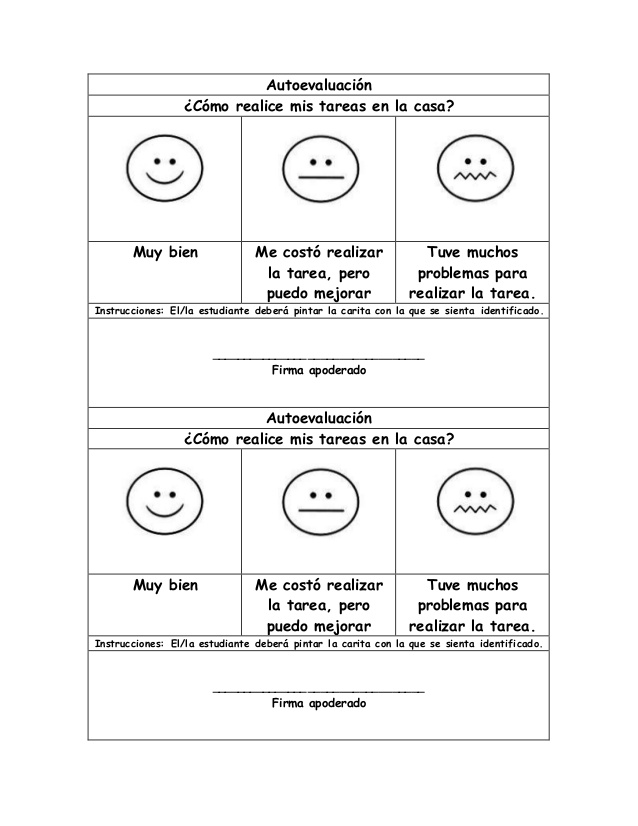 ActividadCon la ayuda de un adulto, divide una hoja de block en dos partes iguales. Luego recorta y pega, en un lado objetos transparentes y en el otro lado objetos opacos.ActividadCon la ayuda de un adulto, divide una hoja de block en dos partes iguales. Luego recorta y pega, en un lado objetos transparentes y en el otro lado objetos opacos.ActividadCon la ayuda de un adulto, divide una hoja de block en dos partes iguales. Luego recorta y pega, en un lado objetos transparentes y en el otro lado objetos opacos.